DUPLICATE OF EXPORT PEDIGREE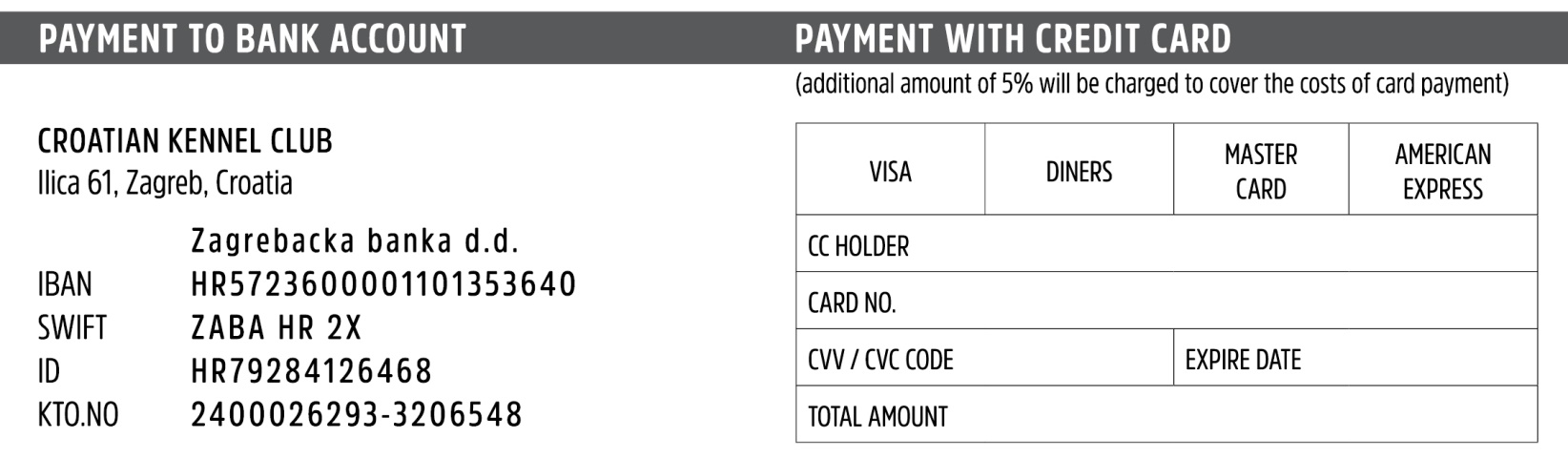 DOG DETAILSDOG DETAILSDOG DETAILSDOG DETAILSBreedDog namePedigree numberMicrochip / tattoo numberBornSexOWNER DETAILSOWNER DETAILSOWNER DETAILSOWNER DETAILSNameSurenameAddressAddressE-mailCell phoneDuplicate of the export pedigree is being issues at request of      OWNER       /       BREEDER      (please circle)